Research Management CentreUniversiti Teknologi Malaysia81310, Skudai									10 Disember 2019Perkara: Kustifikasi Pembelian dari Luar negaraMerujuk kepada perkara diatas, saya telah membuat pembelian dari Aliexpress kerana saya mencari pembelian barang-barang elektronik pada harga yang berpatutan. Melalui pencarian saya pada masa itu, Aliexpress menawarkan harga untuk kesemua barang-barang elektronik saya lebih murah dari tempat lain. Kesemua barang dapat saya beli pada harga RM199.26, dan ada tempat lain menawarkan harga untuk barang-barang yang sama dalam lingkungan RM250.00. Disebabkan itu saya membuat pembelian dari Aliexpress yang mempunyai lebih banyak pilihan untuk barang-barang elektronik berkaitan UAV.  Sekian terima kasih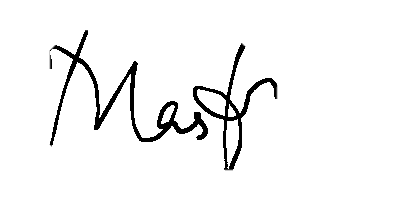 ____________________Mohd Nazri bin Mohd NasirSKM, UTM